WZ.271.32.2023                                                                                                             Czersk, 2023-07-19Dotyczy: postępowania o udzielenie zamówienia publicznego pn.: Zagospodarowanie terenów turystycznych w Gminie Czersk w ramach przedsięwzięcia pn. „Pomorskie Szlaki Kajakowe - Szlakiem Zbrzycy i Brdy”WYJAŚNIENIE TREŚCI SWZNa podstawie art. 284 ust. 2 ustawy z dnia 11 września 2019 r. – Prawo zamówień publicznych 
(t.j. Dz. U. z 2022 r., poz. 1710 ze zm.) zwanej dalej „ustawą Pzp” Zamawiający udziela wyjaśnień 
do zadanego przez Wykonawcę pytania:PYTANIE 1:Proszę o podanie ilości ławek turystycznych na PZT jest 5 szt. a przedmiar mówi o 7 szt.ODPOWIEDZ:Należy wykonać w takiej ilości, jak na PZT.PYTANIE 2:Proszę o podanie z jakiego materiału ma zostać wykonana otulina trzpienia żelbetowego - brak informacji w dokumentacji projektowejODPOWIEDZ:Otulina betonowa zbrojenia 4 cm, deskowanie dowolne do zdjęcia po zabetonowaniu trzpienia żelbetowego.PYTANIE 3:Proszę o potwierdzenie że deska tarasowa ma być ryflowana grubości 3,5 cmODPOWIEDZ:Należy wykonać zgodnie z opisem - minimalna grubość 4 cm.PYTANIE 4:Proszę o potwierdzenie, że na działce o nr ewid. 3112/5 ma być 1 szt. ławki z własną pod konstrukcjąODPOWIEDZ:Tak.PYTANIE 5:Proszę o podanie parametrów umywalki przenośnej do wymianyODPOWIEDZ:Umywalka o minimalnych wymiarach:blat roboczy 80x120cm, w tym umywalka (może być razem z blatem) 40x40cm z baterią, wysokość 85cm, całość wykonana ze stali nierdzewnej.PYTANIE 6:Proszę o przesłanie przekroju pod opaskę brzegową (w formie slipu) czy można użyć płyty meba 60x40x8 cm.ODPOWIEDZ:Tak, można użyć. Jest to tylko meba ułożona na piasku.PYTANIE 7:Proszę o wyjaśnienie co oznacza pozycja z kosztorysu mówiąca o zadaszeniu miejsca na ognisko - konstrukcja z montażem fundamentami , nie ma na planie zagospodarowania terenu zaznaczone takiego elementu do wykonania oraz w projekcie nie ma wzmianki o wykonaniu takiego miejsca.ODPOWIEDZ:Jest to oznaczenie 3 na PZT.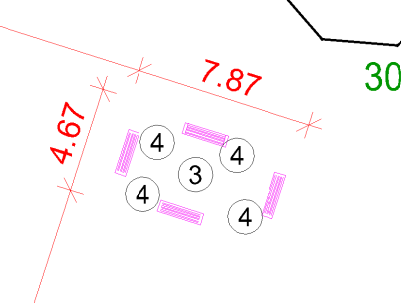 PYTANIE 8:Proszę o potwierdzenie ze lampa solarna na doświetlenie terenu po zmroku ma posiadać wysokość 100 cm.ODPOWIEDZ:W dokumentacji projektowej wysokość wynosi 1,6 m.Z poważaniem,Otrzymują: Strona internetowa postępowania: platformazakupowa.pl/pn/czerska/a